  OŠ ŠMARJE PRI KOPRU   OŠ ŠMARJE PRI KOPRU   OŠ ŠMARJE PRI KOPRU  Učitelj:  Razred: 1. a Zaporedna številka ure: Zaporedna številka ure: Datum: 26. 5. 2020SLOVENŠČINASLOVENŠČINASLOVENŠČINASLOVENŠČINA  Učni sklop:   SKAČEM, TEČEM  Učni sklop:   SKAČEM, TEČEM Učna enota:   BEREM SLIČICE Učna enota:   BEREM SLIČICE  Učni cilji:Učenci razvijajo poimenovalno zmožnost.Poimenujejo predmete/bitja na sliki s knjižnimi besedami. Opazujejo sliko in povedo, kaj delajo bitja oz., kaj se dogaja z njimi, ter tvorijo pomensko in oblikovno ustrezne povedi.Razvijajo tehniko pisanja besed.  Učni cilji:Učenci razvijajo poimenovalno zmožnost.Poimenujejo predmete/bitja na sliki s knjižnimi besedami. Opazujejo sliko in povedo, kaj delajo bitja oz., kaj se dogaja z njimi, ter tvorijo pomensko in oblikovno ustrezne povedi.Razvijajo tehniko pisanja besed.  Učni cilji:Učenci razvijajo poimenovalno zmožnost.Poimenujejo predmete/bitja na sliki s knjižnimi besedami. Opazujejo sliko in povedo, kaj delajo bitja oz., kaj se dogaja z njimi, ter tvorijo pomensko in oblikovno ustrezne povedi.Razvijajo tehniko pisanja besed.  Učni cilji:Učenci razvijajo poimenovalno zmožnost.Poimenujejo predmete/bitja na sliki s knjižnimi besedami. Opazujejo sliko in povedo, kaj delajo bitja oz., kaj se dogaja z njimi, ter tvorijo pomensko in oblikovno ustrezne povedi.Razvijajo tehniko pisanja besed.  Učne metode: verbalno tekstualna – razlaga, razgovor, pripovedovanje, poslušanje, poročanje, grafično delo, branje, pisanje, opazovanjedemonstrativno ilustracijska – prikazovanje oz. demonstracijaeksperimentalna – eksperimentiranjeizkustveno učenje – igra, praktično delo  Učne metode: verbalno tekstualna – razlaga, razgovor, pripovedovanje, poslušanje, poročanje, grafično delo, branje, pisanje, opazovanjedemonstrativno ilustracijska – prikazovanje oz. demonstracijaeksperimentalna – eksperimentiranjeizkustveno učenje – igra, praktično delo Učne oblike:frontalna individualna skupinskadelo v dvojicah Učne oblike:frontalna individualna skupinskadelo v dvojicah  Učni pripomoček: SDZ 2/ 46  Učni pripomoček: SDZ 2/ 46  Učni pripomoček: SDZ 2/ 46  Učni pripomoček: SDZ 2/ 46POTEK UČNE UREPOTEK UČNE UREPOTEK UČNE UREPOTEK UČNE UREVodimo pogovor.Učencem razdelimo sličice.Vprašamo: Kdo ima pripomoček s katerim se lahko vozimo? 
                  Kdo ima pripomoček po katerem plezamo?                  Kdo ima pripomoček, ki ga lahko kotalimo?                  Kdo ima pripomoček s kolesi?                  Kdo ima pripomoček, ki ga uporabljamo v vodi?                  Kdo ima najdaljši pripomoček?                  Kdo ima pripomoček, s katerim žogo odbijamo?Učenci sodelujejo v pogovoru in predstavijo svoje izkušnje.SDZ 2, str. 46Preberemo naslov.1. nalogaUčenci poimenujejo znaka.Preberemo navodilo.Poimenujejo predmete.Povedo, za kaj uporabljamo posamezen predmet.Naštejemo skupino fotografij predmetov: npr. žoga, kolebnica, obroč … Učenci skupino poimenujejo: športni pripomočki. Vprašamo, kam sodi plezalo. (med igrala) Vodimo usmerjeno branje fotografij. Vsak predmet poimenujemo.Vprašamo:Iz katerih delov je sestavljen?Kdo ga uporablja?Kako se uporablja? Kaj z njim delamo? Kako se imenuje gibanje s predmetom? (guganje, plezanje)Kje stoji/kje imamo shranjenega? Ali se predmet premika? Kako se premika?Učenci dopolnijo besede. Pri delu jim pomagamo ter jih usmerjamo.Preverimo pravilnost zapisanih besed.- Ugani predmet      Povemo, da bomo opisali predmet tako, da ga ne bomo poimenovali.       Npr. Je okrogle oblike. Lahko ga vrtim, kotalim … Vprašamo: Kaj je to?       Ostali učenci skušajo ugotoviti, kateri predmet opisujemo.       Povabimo enega izmed učencev, da si izbere predmet ter ga opiše tako,       da ga ne bo poimenoval.Vodimo pogovor.Učencem razdelimo sličice.Vprašamo: Kdo ima pripomoček s katerim se lahko vozimo? 
                  Kdo ima pripomoček po katerem plezamo?                  Kdo ima pripomoček, ki ga lahko kotalimo?                  Kdo ima pripomoček s kolesi?                  Kdo ima pripomoček, ki ga uporabljamo v vodi?                  Kdo ima najdaljši pripomoček?                  Kdo ima pripomoček, s katerim žogo odbijamo?Učenci sodelujejo v pogovoru in predstavijo svoje izkušnje.SDZ 2, str. 46Preberemo naslov.1. nalogaUčenci poimenujejo znaka.Preberemo navodilo.Poimenujejo predmete.Povedo, za kaj uporabljamo posamezen predmet.Naštejemo skupino fotografij predmetov: npr. žoga, kolebnica, obroč … Učenci skupino poimenujejo: športni pripomočki. Vprašamo, kam sodi plezalo. (med igrala) Vodimo usmerjeno branje fotografij. Vsak predmet poimenujemo.Vprašamo:Iz katerih delov je sestavljen?Kdo ga uporablja?Kako se uporablja? Kaj z njim delamo? Kako se imenuje gibanje s predmetom? (guganje, plezanje)Kje stoji/kje imamo shranjenega? Ali se predmet premika? Kako se premika?Učenci dopolnijo besede. Pri delu jim pomagamo ter jih usmerjamo.Preverimo pravilnost zapisanih besed.- Ugani predmet      Povemo, da bomo opisali predmet tako, da ga ne bomo poimenovali.       Npr. Je okrogle oblike. Lahko ga vrtim, kotalim … Vprašamo: Kaj je to?       Ostali učenci skušajo ugotoviti, kateri predmet opisujemo.       Povabimo enega izmed učencev, da si izbere predmet ter ga opiše tako,       da ga ne bo poimenoval.Vodimo pogovor.Učencem razdelimo sličice.Vprašamo: Kdo ima pripomoček s katerim se lahko vozimo? 
                  Kdo ima pripomoček po katerem plezamo?                  Kdo ima pripomoček, ki ga lahko kotalimo?                  Kdo ima pripomoček s kolesi?                  Kdo ima pripomoček, ki ga uporabljamo v vodi?                  Kdo ima najdaljši pripomoček?                  Kdo ima pripomoček, s katerim žogo odbijamo?Učenci sodelujejo v pogovoru in predstavijo svoje izkušnje.SDZ 2, str. 46Preberemo naslov.1. nalogaUčenci poimenujejo znaka.Preberemo navodilo.Poimenujejo predmete.Povedo, za kaj uporabljamo posamezen predmet.Naštejemo skupino fotografij predmetov: npr. žoga, kolebnica, obroč … Učenci skupino poimenujejo: športni pripomočki. Vprašamo, kam sodi plezalo. (med igrala) Vodimo usmerjeno branje fotografij. Vsak predmet poimenujemo.Vprašamo:Iz katerih delov je sestavljen?Kdo ga uporablja?Kako se uporablja? Kaj z njim delamo? Kako se imenuje gibanje s predmetom? (guganje, plezanje)Kje stoji/kje imamo shranjenega? Ali se predmet premika? Kako se premika?Učenci dopolnijo besede. Pri delu jim pomagamo ter jih usmerjamo.Preverimo pravilnost zapisanih besed.- Ugani predmet      Povemo, da bomo opisali predmet tako, da ga ne bomo poimenovali.       Npr. Je okrogle oblike. Lahko ga vrtim, kotalim … Vprašamo: Kaj je to?       Ostali učenci skušajo ugotoviti, kateri predmet opisujemo.       Povabimo enega izmed učencev, da si izbere predmet ter ga opiše tako,       da ga ne bo poimenoval.Vodimo pogovor.Učencem razdelimo sličice.Vprašamo: Kdo ima pripomoček s katerim se lahko vozimo? 
                  Kdo ima pripomoček po katerem plezamo?                  Kdo ima pripomoček, ki ga lahko kotalimo?                  Kdo ima pripomoček s kolesi?                  Kdo ima pripomoček, ki ga uporabljamo v vodi?                  Kdo ima najdaljši pripomoček?                  Kdo ima pripomoček, s katerim žogo odbijamo?Učenci sodelujejo v pogovoru in predstavijo svoje izkušnje.SDZ 2, str. 46Preberemo naslov.1. nalogaUčenci poimenujejo znaka.Preberemo navodilo.Poimenujejo predmete.Povedo, za kaj uporabljamo posamezen predmet.Naštejemo skupino fotografij predmetov: npr. žoga, kolebnica, obroč … Učenci skupino poimenujejo: športni pripomočki. Vprašamo, kam sodi plezalo. (med igrala) Vodimo usmerjeno branje fotografij. Vsak predmet poimenujemo.Vprašamo:Iz katerih delov je sestavljen?Kdo ga uporablja?Kako se uporablja? Kaj z njim delamo? Kako se imenuje gibanje s predmetom? (guganje, plezanje)Kje stoji/kje imamo shranjenega? Ali se predmet premika? Kako se premika?Učenci dopolnijo besede. Pri delu jim pomagamo ter jih usmerjamo.Preverimo pravilnost zapisanih besed.- Ugani predmet      Povemo, da bomo opisali predmet tako, da ga ne bomo poimenovali.       Npr. Je okrogle oblike. Lahko ga vrtim, kotalim … Vprašamo: Kaj je to?       Ostali učenci skušajo ugotoviti, kateri predmet opisujemo.       Povabimo enega izmed učencev, da si izbere predmet ter ga opiše tako,       da ga ne bo poimenoval.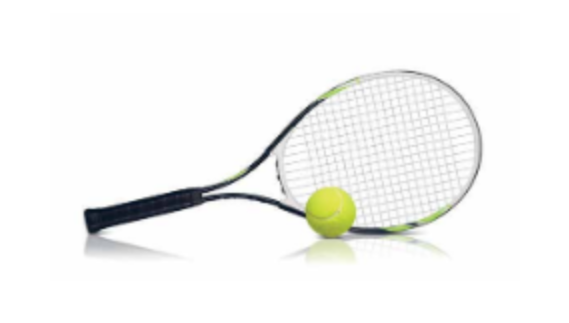 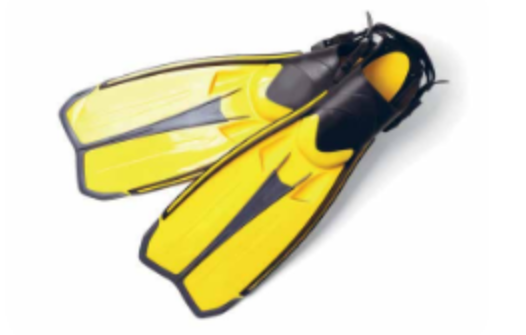 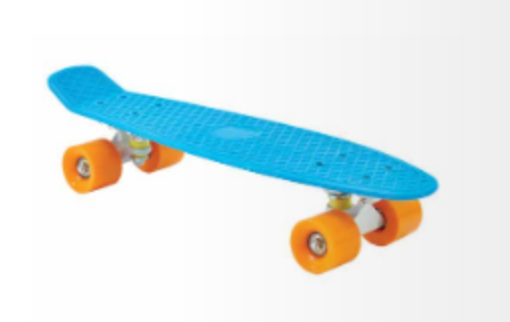 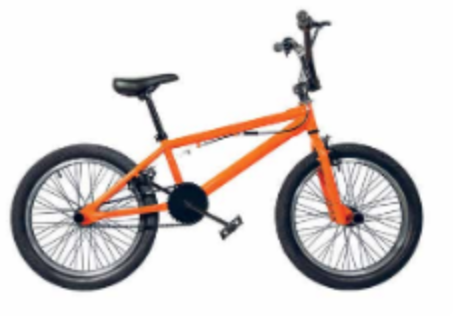 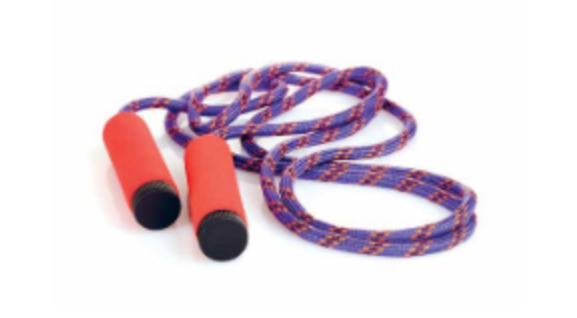 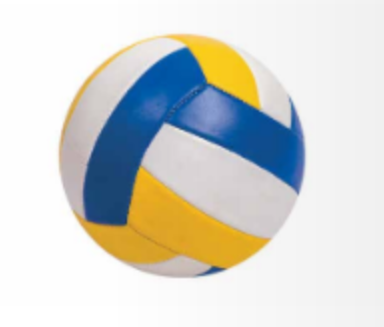 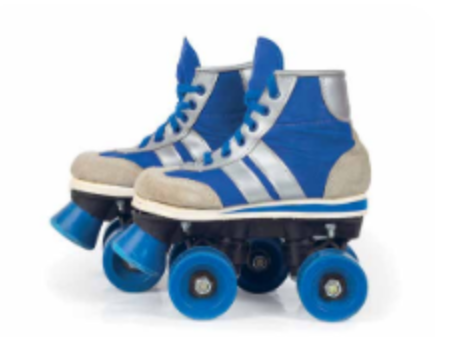 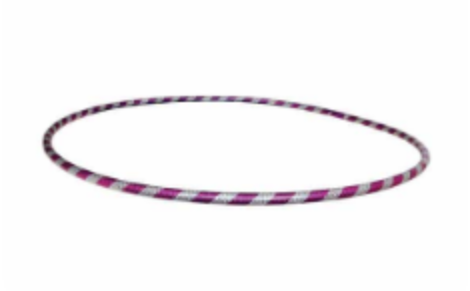 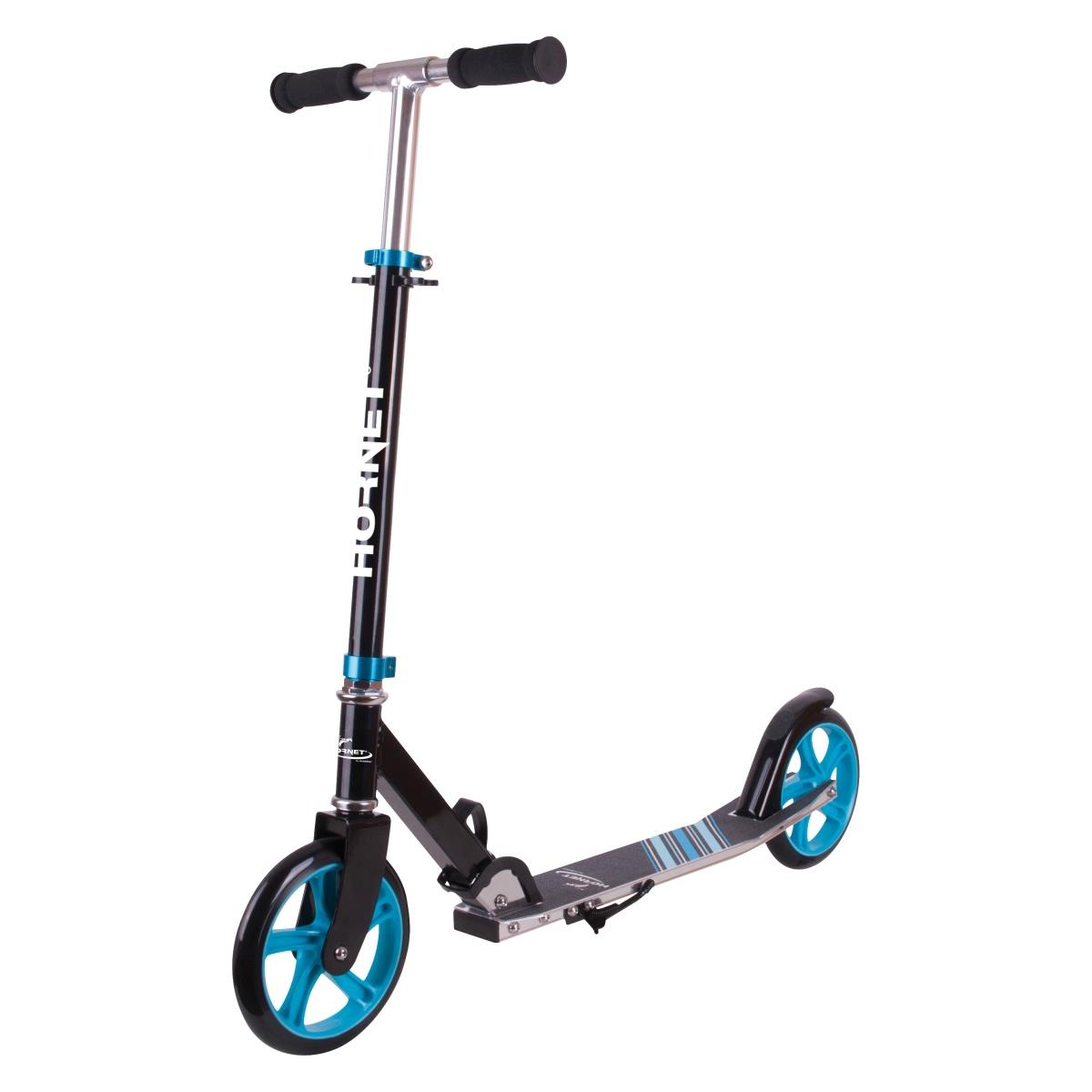 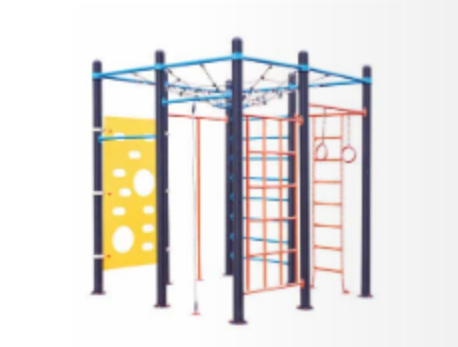 